სსიპ საზოგადოებრივი კოლეჯი „აისი“მეთევზეობა (ფერმერობა მეთევზეობაში)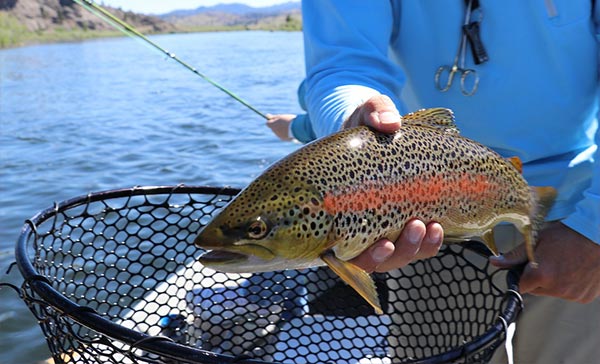 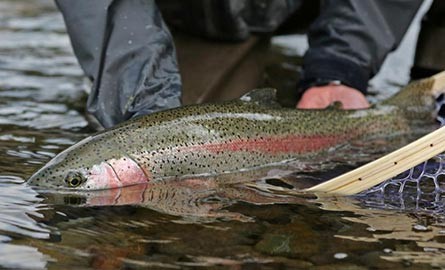 პროგრამისსახელწოდება: მეთევზეობა (ფერმერობა მეთევზეობაში)სპეციალიზაციის კოდი - 010364პროფესიული სპეციალიზაცია/სპეციალიზაციები და მისანიჭებელი კვალიფიკაცია/კვალიფიკაციები:მეოთხე საფეხურის პროფესიული კვალიფიკაცია მეთევზეობაში - FourthlevelvocationalqualificationinFisheriesმისანიჭებელი პროფესიული კვალიფიკაცია განეკუთვნება სოფლის მეურნეობის სფეროს.განათლების საერთაშორისო კლასიფიკატორის მიხედვით აღნიშნული პროფესიული კვალიფიკაცია განეკუთვნება სფეროს - სოფლის მეურნეობა, მეტყევეობა, მეთევზეობა და ვეტერინარია,  მეთევზეობა (კოდი 083).მიზანი:პროფესიული პროგრამის მიზანია, მომზადდეს კვალიფიციური მეთევზე, რომელიც შეძლებს ფერმერობას მეთევზეობაში.დაშვების წინაპირობა/წინაპირობები: სრული ზოგადი განათლება, პროფესიული სტუდენტის სტატუსის მოპოვებაკურსდამთავრებულთა კარიერული შესაძლებლობები: „ფერმერობა მეთევზეობაში” (Farminginfisheries) კონცენტრაციის გავლის შემდეგ პირს შეუძლია მართოს მეთევზეობის ფერმერული მეურნეობა, დასაქმდეს  ფერმერულ მეურნეობებსა და საწარმოებში, ასევე თევზსაშენებში,  შეუძლია თვითდასაქმება.სოფლის მეურნეობის სამინისტროს მიერ დასაქმების პოზიციების ჩამონათვალიდან დასაქმების პოზიციები - მეთევზეობის დარგის კვალიფიციური მუშაკები:თევზმომშენებელ-ოპერატორი,  თევზმომშენებელ-ტექნიკოსი,  ფერმერი-თევზმომშენებელიმეთევზის დასაქმების პოზიციები:(ISCO)თევზის მომშენებელიმეთევზეთევზის და წყლის კულტურების მწარმოებელიღრმა წყლების მეთევზეებიაკვაკულტურის სპეციალისტებითევზეულის ფერმერიშიდა და სანაპირო წყლების სპეციალისტიმეთევზე (შიდა წყლების)სტრუქტურა და მოდულები:„მოდულების, ქართული ენა A2 და ქართული ენა B1 გავლა სავალდებულოა მხოლოდ იმ პროფესიული სტუდენტებისთვის, რომლებმაც პროფესიულ საგანმანათლებლო პროგრამაზე სწავლის უფლება მოიპოვეს „პროფესიული ტესტირების ჩატარების დებულების დამტკიცების თაობაზე“ საქართველოს განათლებისა და მეცნიერების მინისტრის 2013 წლის 27 სექტემბრის ბრძანება N 152/ნ ბრძანებით დამტკიცებული დებულების მე-4 მუხლის მე-2 პუნქტით გათვალისწინებულ რუსულ, აზერბაიჯანულ ან სომხურ ენაზე ტესტირების გზით. აღნიშნული პირებისათვის პროფესიულ საგანმანათლებლო პროგრამაზე სწავლება იწყება ქართული ენის მოდულებით“.„მეთევზეობის“ პროგრამა აერთიანებს მეოთხე საფეხურის ერთ პროფესიულ კვალიფიკაციას, კონცენტრაციით - „ფერმერობა მეთევზეობაში“, რომელიც მოიცავს 5 ზოგად მოდულს-15 ჯამური კრედიტის რაოდენობით, 13 პროფესიულ მოდულს - 55 ჯამური კრედიტის ოდენობით და კონცენტრაციის „ფერმერობა მეთევზეობაში“  5 სავალდებულო პროფესიულ მოდულს - 30 ჯამური კრედიტის ოდენობით.  კვალიფიკაციის მისანიჭებლად ქართულენოვანმა პროფესიულმა სტუდენტმა უნდა დააგროვოს ჯამურად 100 კრედიტი, ხოლო  არაქართულენოვანმა სტუდენტმა 130 კრედიტი, რომელთაგან 100 კრედიტს ემატება  ქართული ენა A2 და ქართული ენა B1 მოდულები (30 კრედიტი) პროგრამის ხანგრძლივობა:  ქართულენოვანი სტუდენტებისათვის 18 თვე; არაქართულენოვანი სტუდენტებისათვის 23.5 თვეპროგრამით განსაზღვრულია მოდული „გაცნობითი პრაქტიკა მეთევზეობაში“, რომლის მიზანია, პროფესიულ სტუდენტს სწავლების დასაწყისში შეუქმნას წარმოდგენა მეთევზეობის სფეროს, დასაქმების შესაძლებლობების, ორგანიზაციული მოწყობისა და პოზიციების, შრომითი ურთიერთობების შესახებ.„მეთევზეობის“ პროფესიული კვალიფიკაციისათვის   „ ფერმერობა მეთევზეობაში“ თეორიული და პრაქტიკული კომპონენტების თანაფარდობა შემდეგია“  - 65.5 % პრაქტიკა, 34.5 % თეორია.„მეთევზეობის“ ჩარჩო დოკუმენტში კონცენტრაციის „ ფერმერობა მეთევზეობაში“  შესაბამისად თეორიული და პრაქტიკული შედეგების პროცენტული თანაფარდობა ასეთია:პროფესიულ საგანმანათლებლო პროგრამა, დაგეგმილია შემდეგი თანმიმდევრობით:  ზოგადი მოდულები, საერთო პროფესიული სავალდებულო მოდულები, შემდეგ კი  კონცენტრაციის შესაბამისად განსაზღვრული პროფესიული მოდულები. მისანიჭებელი კვალიფიკაციის სწავლის შედეგები:კურსდამთავრებულს შეუძლია:განახორციელოს თევზის საარსებო გარემოსოპტიმიზაცია;მართოსგარემოზე ზემოქმედება მეთევზეობაში;დაიცვას შრომის უსაფრთხოების წესები თევზისა და ზღვის პროდუქტების ლაბორატორიაში;უზრუნველყოს სამუშაო გარემოსორგანიზებათევზის გადამუშავებაში;მიიღოს თევზი და ზღვის პროდუქტები;განახორციელოს მათი პირველადი დამუშავება;მართოს მეთევზეობის ფერმერულიმეურნეობა;აიღოს ნიმუშითევზიდან/ზღვის პროდუქტებიდან, თევზის საკვებისა და თევზის საარსებო გარემოდან.შეაფასოსთევზის ფიზიოლოგიურ მდგომარეობა;განახორციელოს თევზის კულტივირების ორგანიზება;გამოზარდოს თევზი;გამოკვებოს თევზი;უზრუნველყოს თევზის ჯანმრთელობა და კეთილდღეობა.9. ჩარჩო დოკუმენტის საფუძველზე პროფესიული საგანმანათლებლო პროგრამის შემუშავებასსიპ საზოგადოებრივმა კოლეჯმა „აისი“  მეთევზეობის ჩარჩო დოკუმენტის საფუძველზე შეიმუშავა პროფესიული საგანმანათლებლო პროგრამა. პროფესიული საგანმანათლებლო პროგრამა შემუშავებულია  არჩევითი კონცენტრაციის „ფერმერობა მეთევზეობაში“ გათვალისწინებით.  პროფესიული საგანმანათლებლო პროგრამა ხორციელდება ერთი მიდგომით, რომლის მიხედვითაც სავალდებულო პროფესიული მოდულებით გათვალისწინებული სწავლის შედეგების 50% -ზე  მეტი რეალურ სამუშაო გარემოში მიიღწევა.10. სწავლის შედეგების მიღწევის დადასტურება და კრედიტის მინიჭებაკრედიტის მინიჭება ხორციელდება სწავლის შედეგის მიღწევის დადასტურების საფუძველზე.სწავლის შედეგის მიღწევის დადასტურება შესაძლებელია: ა) წინმსწრები ფორმალური განათლების ფარგლებში მიღწეული სწავლის შედეგების აღიარებით (ჩათვლა);ბ)არაფორმალური განათლების გზით მიღწეული სწავლის შედეგების დადასტურება განათლების და მეცნიერების მინისტრის მიერ დადგენილი წესით;გ) სწავლის შედეგების დადასტურება შეფასების გზით.არსებობს განმავითარებელი და განმსაზღვრელი შეფასება:განმავითარებელი შეფასება შესაძლოა განხორციელდეს როგორც ქულების, ასევე ჩათვლის პრინციპების გამოყენებით.განმსაზღვრელი შეფასება ითვალისწინებს მხოლოდ ჩათვლის პრინციპებზე დაფუძნებული (კომპეტენციების დადასტურებაზე დაფუძნებული)სისტემის გამოყენებას და უშვებს შემდეგი ორი ტიპის შეფასებას:ა) სწავლის შედეგი დადასტურდა;ბ) სწავლის შედეგი ვერ დადასტურდა.განმსაზღვრელი შეფასებისას უარყოფითი შედეგის მიღების შემთხვევაშიპროფესიულ სტუდენტს უფლება აქვსპროგრამის დასრულებამდე მოითხოვოს სწავლის შედეგების მიღწევის დამატებითი შეფასება. შეფასების მეთოდი/მეთოდები მოცემულია მოდულებში. 11. პროფესიული კვალიფიკაციის მინიჭებაპროფესიული კვალიფიკაციის მოსაპოვებლად პროფესიულმა სტუდენტმა უნდა დააგროვოს პროფესიულ საგანმანათლებლო პროგრამით განსაზღვრული მოდულებით გათვალისწინებული კრედიტები. მისანიჭებელი კვალიფიკაცია განსაზღვრულია სოფლის მეურნეობის სფეროში.„ფერმერობა მეთევზეობაში“  კონცენტრაციის გავლის შედეგად პირს ენიჭება პროფესიული კვალიფიკაცია „მეთევზეობაში“.პროფესიული საგანმანათლებლო პროგრამაში, რომელშიც სწავლის შედეგების 50% -ზე მეტი რეალურ სამუშაო გარემოში მიიღწევა, კვალიფიკაციის მინიჭების დამატებითი პირობაა საკვალიფიკაციო გამოცდის ჩაბარება.  12.სპეციალური საგანმანათლებლო საჭიროების   (სსსმ)  და შეზღუდული შესაძლებლობების მქონე  (შშმ) პროფესიული სტუდენტების სწავლებისათვისშეზღუდული შესაძლებლობისა და სპეციალური საგანმანათლებლო საჭიროების მქონე პირთა პროფესიულ საგანმანათლებლო პროგრამაში ჩართულობის უზრუნველყოფის მიზნით ასეთი პირები მოდულებზე დაიშვებიან მოდულის წინაპირობის/წინაპირობების დაძლევის გარეშე. პროფესიული საგანმანათლებლო პროგრამით განსაზღვრული კრედიტები პირს ენიჭება მხოლოდ შესაბამისი სწავლის შედეგების დადასტურების შემთხვევაში, ხოლო კვალიფიკაცია - მე-11 პუნქტით გათვალისწინებული წესით.Nმოდული დასახელება საერთოკრედიტი                   თეორიული                   თეორიულიპრაქტიკულიპრაქტიკულიNმოდული დასახელება საერთოკრედიტიკრედიტი%კრედიტი%კონცენტრაციები1.ფერმერობა მეთევზეობაში308.52821.572ზოგადი მოდულებიზოგადი მოდულებიზოგადი მოდულებიზოგადი მოდულები№მოდულის დასახელებამოდულზე დაშვების წინაპირობაკრედიტიინფორმაციული წიგნიერება 1საბაზო განათლება3ინტერპერსონალური კომუნიკაციასაბაზო განათლება3რაოდენობრივი წიგნიერებასაბაზო განათლება2უცხოური ენა   საბაზო განათლება5მეწარმეობა 2საბაზო განათლება2ჯამიჯამიჯამი15საერთო პროფესიული სავალდებულო მოდულებისაერთო პროფესიული სავალდებულო მოდულებისაერთო პროფესიული სავალდებულო მოდულებისაერთო პროფესიული სავალდებულო მოდულები№მოდულის დასახელებამოდულზე დაშვების წინაპირობაკრედიტიგაცნობითი პრაქტიკა მეთევზეობაშისრული ზოგადი განათლება 1ნივთიერებათა კლასიფიკაცია და თვისებების განსაზღვრასრულიზოგადიგანათლება7.5მიკრობიოლოგიის საფუძვლებისრულიზოგადიგანათლება3აკვაკულტურის საფუძვლებისრულიზოგადიგანათლება7.5მეთევზეობის ფერმერული მეურნეობის მართვასრულიზოგადიგანათლება5თევზის საარსებო გარემოს ოპტიმიზაციასრულიზოგადიგანათლება5.5გარემოს დაცვა მეთევზეობაშისრულიზოგადიგანათლება2შრომის უსაფრთხოება თევზისა და ზღვის პროდუქტების ლაბორატორიული კვლევისათვისსრულიზოგადიგანათლება3სამუშაო გარემოს ორგანიზება თევზის გადამუშავებაშისრულიზოგადიგანათლება410.სურსათის უვნებლობის საფუძვლები მეთევზეობაშისრულიზოგადიგანათლება211.თევზისა და ზღვის პროდუქტების მიღება და პირველადი დამუშავებასრულიზოგადიგანათლებადა მოდულები:აკვაკულტურის საფუძვლები;გარემოს დაცვა მეთევზეობაში;სამუშაო გარემოს ორგანიზება თევზის გადამუშავებაში;სურსათის უვნებლობის საფუძვლები მეთევზეობაში.7.512.ლაბორატორიის ხარისხის სისტემის მენეჯმენტისრულიზოგადიგანათლება2   13.თევზიდან/ზღვის პროდუქტებიდან, თევზის საკვებიდან და თევზის საარსებო გარემოდან ნიმუშის აღებასრულიზოგადიგანათლება5ჯამიჯამიჯამი55არჩევითი კონცენტრაცია - ფერმერობა მეთევზეობაშიარჩევითი კონცენტრაცია - ფერმერობა მეთევზეობაშიარჩევითი კონცენტრაცია - ფერმერობა მეთევზეობაშიარჩევითი კონცენტრაცია - ფერმერობა მეთევზეობაში№მოდულის დასახელებამოდულზე დაშვების წინაპირობაკრედიტითევზის ფიზიოლოგიური მდგომარეობის შეფასებასრულიზოგადიგანათლება, საერთო პროფესიული სავალდებულო მოდულები.4თევზის კულტივირების ორგანიზებასრულიზოგადიგანათლება, საერთო პროფესიული სავალდებულო მოდულები დამოდული: თევზის ფიზიოლოგიური მდგომარეობის შეფასება.9თევზის გამოზრდასრულიზოგადიგანათლება, საერთო პროფესიული სავალდებულო მოდულები დამოდული: თევზის ფიზიოლოგიური მდგომარეობის შეფასება.5თევზის კვებასრულიზოგადიგანათლება, საერთო პროფესიული სავალდებულო მოდულები დამოდულები: თევზის ფიზიოლოგიური მდგომარეობის შეფასებათევზის გამოზრდა.6თევზის ჯანმრთელობის უზრუნველყოფასრული ზოგადი განათლება, საერთო პროფესიული სავალდებულო მოდულები დამოდულები: თევზის ფიზიოლოგიური მდგომარეობის შეფასება;თევზის კვება.6ჯამიჯამიჯამი30